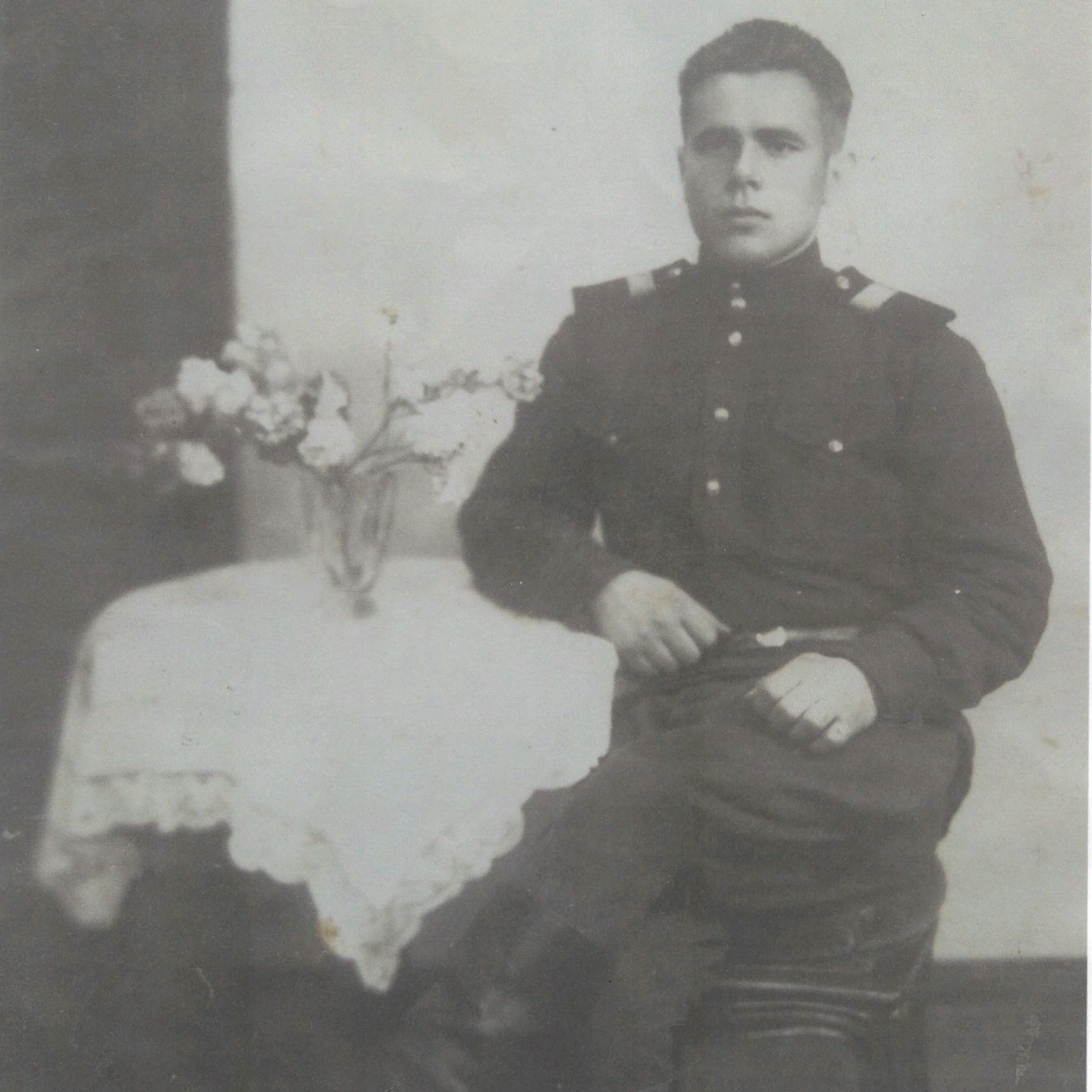 ПономаренкоАндрей Федорович03.09.1926-13.03.2007